              OBECNÍ ÚŘAD DASNICE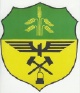 č. p. 42                                                          357 09 HabartovOZNÁMENÍKONCEPCE OCHRANY PŘÍRODY A KRAJINY KARLOVARSKÉHO KRAJENa elektronickou úřední desku byl vyvěšen úplný dokument „ Koncepce ochrany přírody a krajiny Karlovarského kraje“. Do dokumentu je možno nahlédnout i na obecním úřadě v Dasnicích a to v pondělí a ve středu od 8,00 do 12,00 a od 13,00 do 17,00 hodin.Každý občan může Krajskému úřadu Karlovarského kraje, odboru životního prostředí a zemědělství zaslat své písemné vyjádření k oznámení koncepce do 20 dnů ode dne zveřejnění informace o oznámení koncepce na přední desce Karlovarského kraje (tj. do 5. 8. 2015).Vyvěšeno dne: 17. 7. 2015Sejmuto dne: